Molena City CouncilPO Box 247 10 Spring Street Molena GA  30258Monday, August 8, 2022 called to order the City Council meeting of the Molena, Georgia City Council at 6 p.m. Councilmember Damon Riggins, Post 2 led the membership in the Pledge of Allegiance to the American Flag followed by a brief prayer.City Clerk Tina Lee conducted a visual roll call.  The following persons were present:  Mayor Joyce Corley; Mayor Pro Tempore Jennifer Riggins, Post 1; Councilmember Damon Riggins, Post 2; Councilmember Andrea Ashby, Post 3; Councilmember Luis Vazquez, Post 4, Councilmember Allison Turner, Post 5, and City Attorney L. Scott Mayfield.  Also present were Chief of Police Matt Polk and City Clerk Tina Lee.Public Comments and Invited GuestsPublic CommentsNoneInvited GuestsBryan RichardsonDiscuss 5K/10K October 22, 2022, by American LegionBrandon RogersDiscuss LOST and take questions from CouncilBobby Bunn - Friends of the J. Joel Edwards Public LibraryRequest permission to hold Elkins Creek 5K and 1 Mile Fun Run/WalkWill be held in conjunction with Molena Bigfoot FestPromised a full breakdown by next meetingComments from the public via telephone, email, Facebook, in-person visit to City HallNoneMinutes from previous meetings were emailed to Council and posted on the web.     moved to approve the current agenda and minutes with a second by  . Chief of Police Matthew Polk Chief of Police, Matthew Polk was in a Department Meeting, report read by Mayor Corley and discussed by Council119 Total incidents68 Traffic Stops2 accidents reportedMileage on vehiclesExplorer 14,219Tahoe 142,000"ish"Crown Victoria 141,741Explorer Loan Balance $37,015.43REPORTS FROM COUNCIL AND COMMITTEESBuildings, Streets and Grounds - Allison Turner Hole @ Willis & Daniel fixedHole Railroad and Depot – fixedSee bill from Crawford Grading and PipelineCity Park discussionHunter Wilson and family appeared before Council regarding the playset that was destroyed at the park.Mr. Wilson did not take sole credit for the act, however, he apologized to the city for his part in the destruction of property and asked how he could make restitution.Council ordered 25 hours of Community Service and gave suggestions for ways that service could be completed.Mr. Wilson (Hunter's Dad) offered a piece of granite for Jax's grave.Mr. Wilson (Hunter) will remove the wreckage of the playset over the weekend.He will then volunteer after school on Fridays with Little Manna Foods.Mr. Hunter Wilson will also work cleaning up the park to help complete his time.Mrs. Wilson will advise City Clerk of work done.  Time at Little Manna will be verified with Melanie Smith or Skip Ferron.56 Garland has been removedPublic Safety - Damon Riggins	Nothing to reportWays & Means - Luis Vazquez	Nothing to reportTechnology & Engineering - Luis Vazquez	Nothing to reportWater - Jennifer Riggins Result of meeting with Hofstadter and AssociatesUpdate on EPD requirementsMAYOR'S REPORT Mayor provided an update on the meeting with Hofstadter and AssociatesWill be our engineering firm.Hofstadter will reach out to WRP regarding filtrationIs looking into other options as far as backup supplyProvided update re broadbandBackhaul established at BeckhamShould be available within two weeks to citizens on the south side of the city.Update re meeting with Three RiversOLD/UNFINISHED BUSINESSDiscussed Suez proposed contractWill sign contract next monthNew BusinessFirst reading of FTA OrdinanceCrawford Grading and Pipeline Invoice approvalPaid.  Need to transfer $676.00 from SPLOST fund to reimburse for Willis/Daniel repair.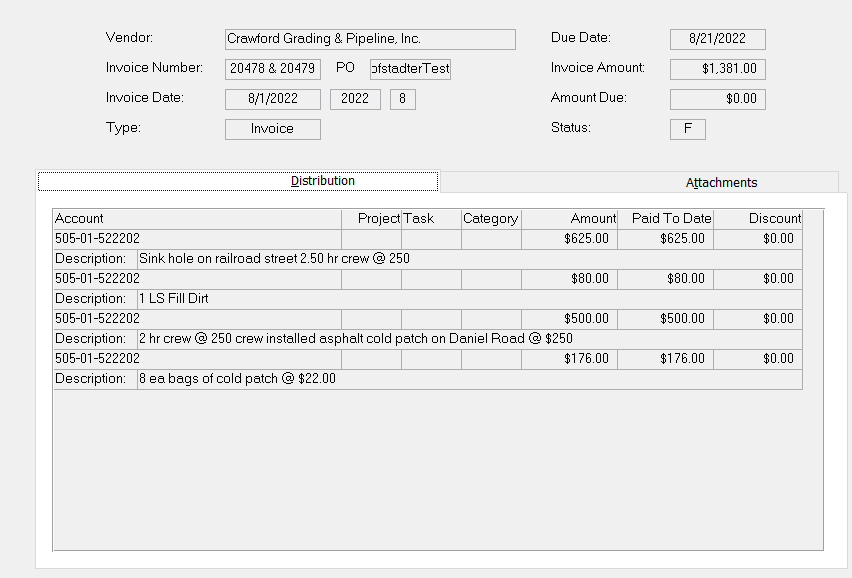 RoundtableJennifer Riggins	nothing to discussDamon Riggins nothing to discussAndrea Ashby nothing to discussLuis Vazquez nothing to discussAllison Turner nothing to discussMayor Joyce Corley nothing to discussChief Matthew Polk nothing to discussCity Attorney Scott Mayfield nothing to discuss  7:11 p.m. following a motion by  and a second by .Minutes respectfully submitted by:  :  ___________________